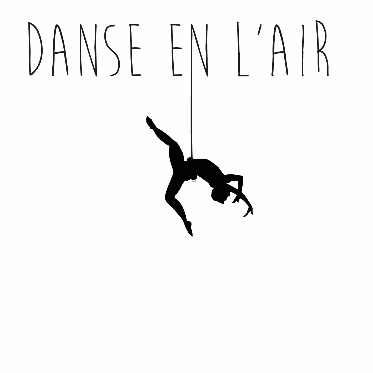 Association artistique Présentation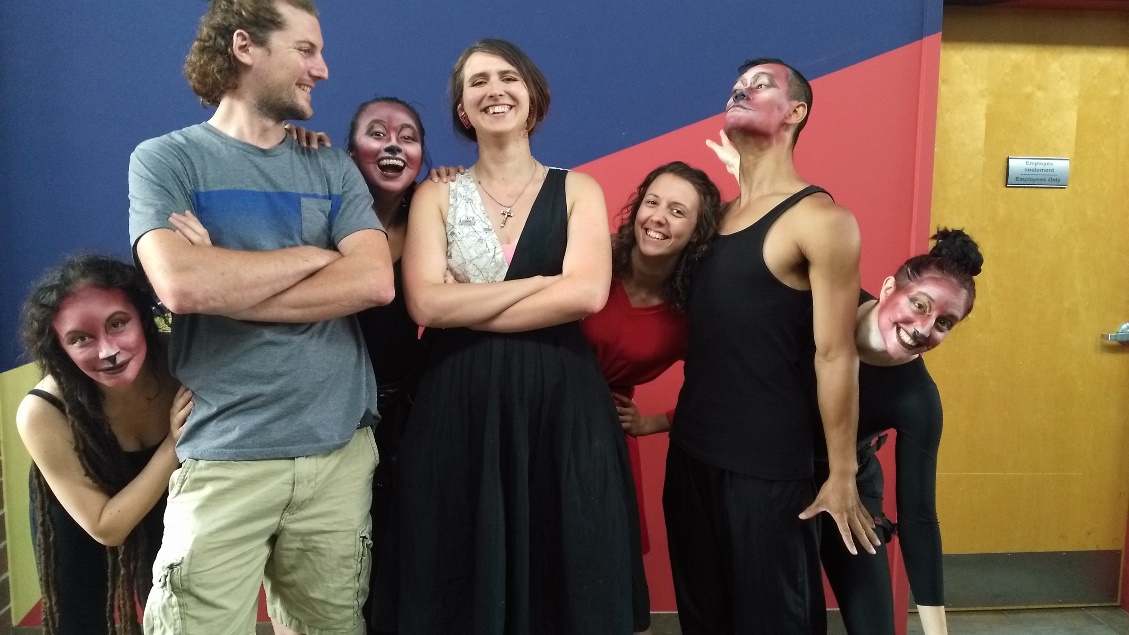 Notre activité principale, la danse-escalade, ou danse-aérienne. Discipline hybride alliant la danse et l’escalade cette pratique permet de regrouper la poésie et la technique en une seule activité. Pouvant évoluer aussi bien en extérieur comme en intérieur il suffit d’une corde et d’un baudrier pour voltigerLa DEL ne fait pas que danser dans les airs. La danse aérienne étant la partie majeure de la compagnie ce n’est pas tout. Aimant allier les arts entre eux, nous pratiquons également la danse-théâtre. Nous aimons mélanger les arts sans se limiter à un seul. Ainsi vous pouvez voir dans nos ateliers, de la voltige, du cirque de la danse ou encore du théâtre. Notre idée, créer une association de danse-aérienne, danse, théâtre et cirque dans la province du Nouveau-Brunswick. Nous souhaiterions développer le côté sportif et culturelle dans la province en pratiquant notre activité, mais également, en la montrant et en la partageant avec le public. Pouvoir nous produire en extérieur ou en intérieur, afin d’inaugurer des bâtiments ou promouvoir des parcs nationaux de la région tout en partageant notre passion pour l’art.Nos cours, stages et ateliers Notre association grandi chaque jour et se diversifie. En 2018, c’est l’arrivée des camp d’été pour les jeunes. Au programme, une semaine de danse, cirque, jeux de plein air et danse aérienne. Un camp d’été riche en activité et en partage. Depuis septembre 2018 notre compagnie a eu le privilège de donner des cours régulier dans la ville de Memramcook. Chaque années nous tentons d’organiser 3 sessions pour les jeunes de la communauté. De septembre à juin venez bouger, danser et créer avec nous. Nous vous proposons différents types de cours à partir de 3 ans. Ainsi vous pourrez venir pratiquer : La danse, la danse aérienne, le cirque, le hip hop, la gymnastique acrobatique ou encore le breaking. La compagnie est à la recherche d’une salle pour donner des cours toutes l’année. Si vous savez ou notre salle parfaite se trouve contactez-nous.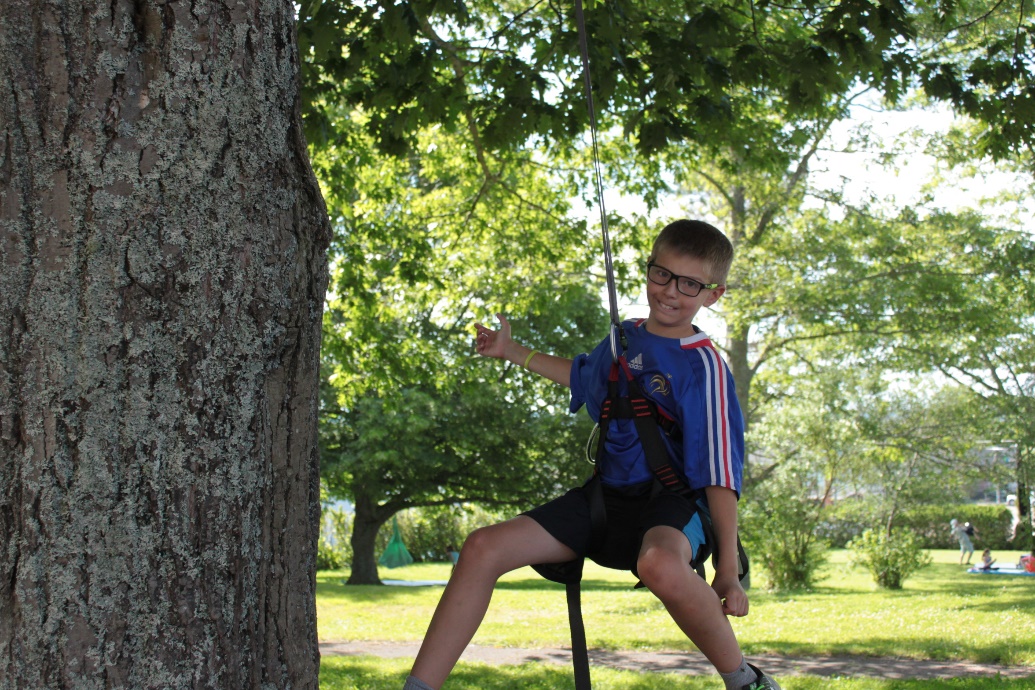 Nos partenaires et commanditaires Nous avons le privilège de compter parmi nos partenaires et commanditaires :Fit Rocks, La SCVM et la Province du NB, la ville de Memramcook, La SNA, Arts NB, Les petits fruits de Près d’en Haut, la paroisse Saint Thomas de Memramcook, UNI coopération financière, Jackie Victor et APCI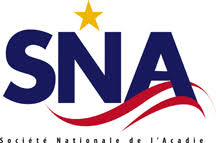 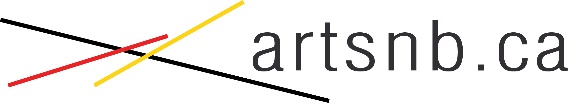 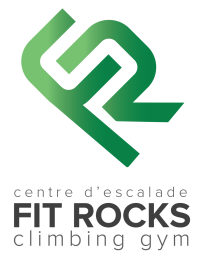 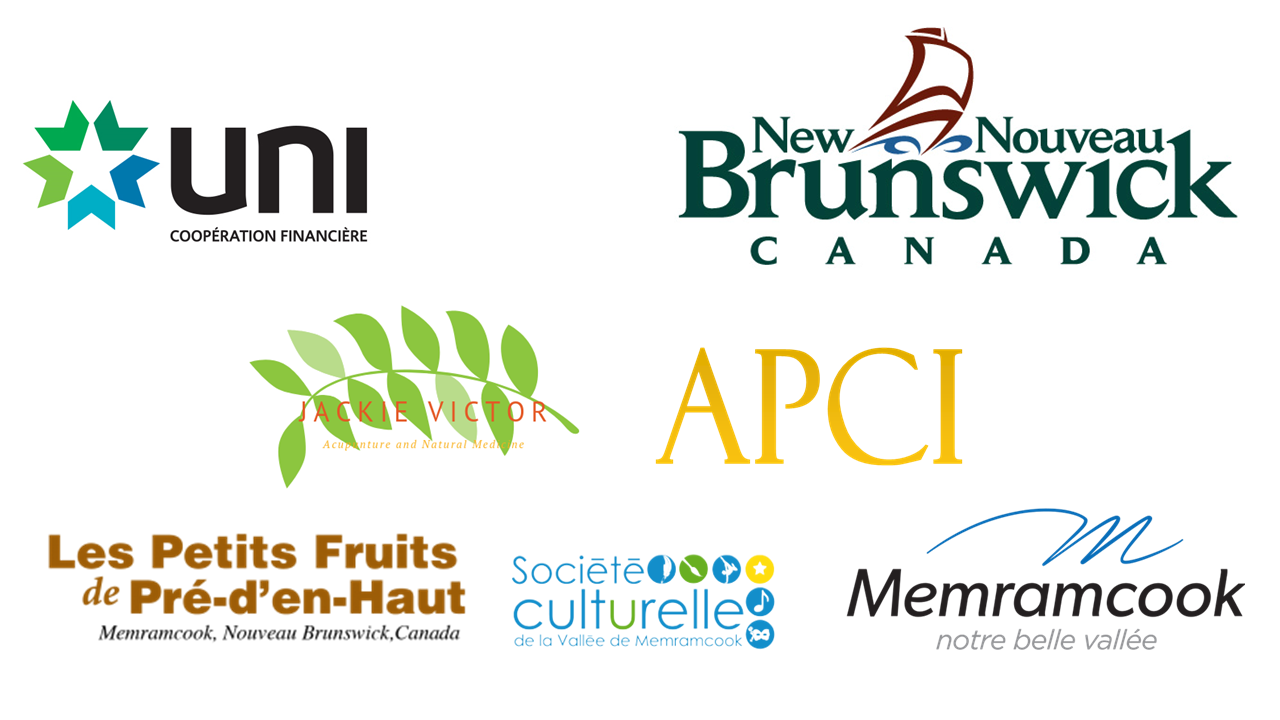 Les membres votants de l’association 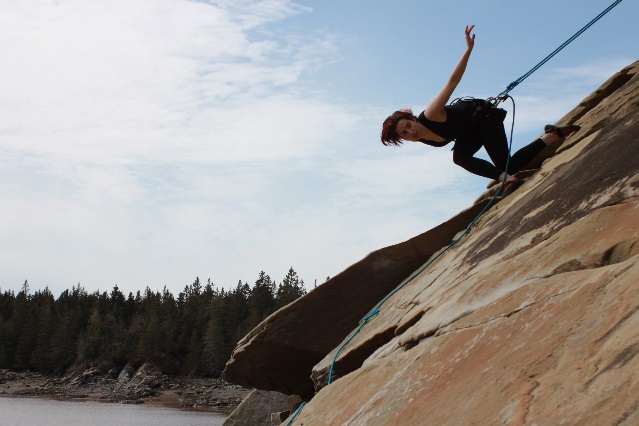 Marie-Luce QuéverdoDirectrice artistique, danseuse, chorégraphe et trésorière Créatrice de l’association. Ancienne danseuse dans la compagnie De l’air dans l’art basée en France. Jeune française fraichement arrivée au Nouveau-Brunswick elle n’a pas trainé pour partager sa passion pour l’art. Formée en danse, à l’université Paris Sud, par Ghislaine Tétier et Yann Beudaert elle a continué son parcours en médiation culturelle et direction artistique à l’université Sorbonne Nouvelle à Paris. En 2011, elle intègre la compagnie De l’air dans l’art en tant que danseuse aérienne et danseuse contemporaine. Elle continue de se former, grâce à la compagnie, auprès de chorégraphes tel que Romain Panassié, Alban Richard, Philippe Chevalier, Odile Duboc par l’intermédiaire de Bruno Danjoux ou encore Pina Baush par l’intermédiaire de Marie Angela Sianni. C’est en 2016 qu’elle décide de traverser l’atlantique pour rejoindre l’Acadie. Elle commence par enseigner la danse dans différentes écoles de danse et de gymnastique de Moncton, puis rapidement, en 2017, elle créer la compagnie Danse En L’air. Une compagnie qui mélange les arts, les sports et les cultures. Ainsi on peut voir de la danse, du théâtre ou encore de l’escalade se mélanger dans son travail.  Rémi Mantion Président et technicien Gretchen MejoradaDanseuse, enseignante et secrétaire  Jalianne LiDanseuse Mylène Comeau Danseuse Myriam Vaudry Technicienne et vidéaste Ana bedart Costume et maquillage Terry Du Danseurs Nick Légère Enseignant CoordonnéesMarie-Luce QuéverdoDirectrice artistique danseenlairnb@gmail.com(506) 232-9229Rémi MantionPrésidentdanseenlairnb@gmail.com(506) 233-9153Gretchen Mejorada Secrétaire danseenlairnb@gmail.comAdresse – Siège social1094 rue centrale Memramcook E4K3T6Lieu de pratique Fit RocksEcole Abbey LandryStudio AerialSalle Marie Léonie Memramcook Parc Rotary Dieppe Baie de fundy 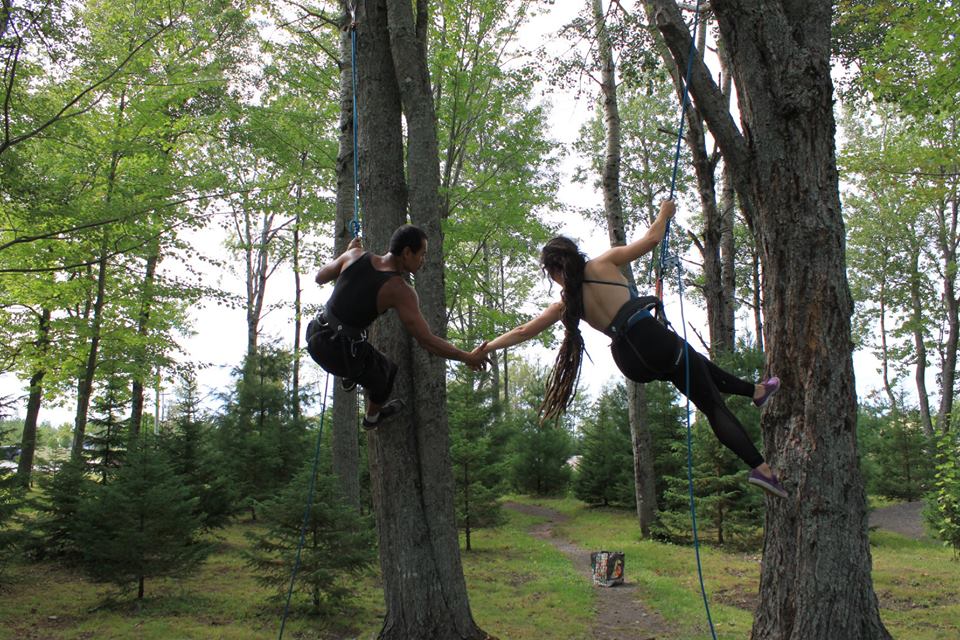 